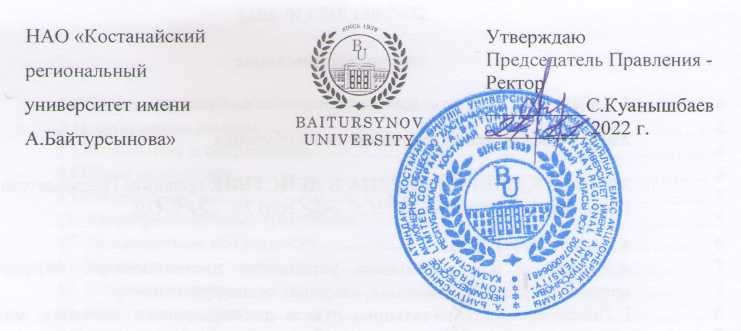 ДОЛЖНОСТНАЯ ИНСТРУКЦИЯМЕТОДИСТ ОТДЕЛА ДИСТАНЦИОННОГО ОБУЧЕНИЯДИ 130-2022КостанайПредисловие1 РазработанА отделом дистанционного обучения2ВНЕСЕНА отделом дистанционного обучения3 УтвержденА и введенА в действие приказом Председателя Правления – Ректора от 24.11.2022 года № 380 ОД4 РазработчикИ: А.Жикеев – и.о. начальника управления дистанционного обучения и дополнительного образования, кандидат технических наук;Г.Тастанова – и.о. начальника отдела дистанционного обучения, магистр техники и технологий.5 Эксперт:Е.Исакаев – проректор по академическим вопросам, кандидат биологических наук.6 Периодичность проверки					3 года7 ВВЕДЕНА ВЗАМЕН: ДИ 024 – 2022 Должностная инструкция. Главный специалист отдела дистанционных образовательных технологий. Настоящая должностная инструкция не может быть полностью или частично воспроизведена, тиражирована и распространена без разрешения Председателя Правления-Ректора НАО «Костанайский региональный университет имени А.Байтурсынова».© Костанайский региональный университет имени А. Байтурсынова, 2022СодержаниеГлава 1. Область применения1. Настоящая должностная инструкция определяет и устанавливает требования к деятельности методиста отдела дистанционного обучения НАО «Костанайский региональный университет имени А.Байтурсынова», регламентирует его обязанности, права, ответственность и условия для его эффективной деятельности.2. Должностная инструкция разработана в соответствии с действующим законодательством РК, стандартом организации СО 064-2022 Стандарт организации. Порядок разработки, согласования и утверждения положений подразделений и должностных инструкций. Глава 2. Нормативные ссылки 3. Настоящая Должностная инструкция разработана в соответствии со следующими нормативными документами:Трудовой кодекс РК от 23 ноября 2015 г. № 414-V;Закон РК «Об образовании» от 27 июля 2007 г. №319-III;Правила организации учебного процесса по дистанционному обучению, утвержденный приказом Министра образования и науки Республики Казахстан № 137 от 20.03.2015 г.;Квалификационный справочник должностей руководителей, специалистов и других служащих, утвержденный приказом Министра труда и социальной защиты населения РК от 30 декабря 2020 года № 553;Устав НАО «Костанайский региональный университет имени А.Байтурсынова», утвержденный приказом Председателя Комитета государственного имущества и приватизации Министерства финансов Республики Казахстан от 05 июня 2020 года № 350;СО 081-2022 Стандарт организации. Делопроизводство;ДП 082-2022 Документированная процедура. Управление документацией;СО 064-2022 Стандарт организации. Порядок разработки, согласования и утверждения положений подразделений и должностных инструкций;ПР 074-2022 Правила. Конкурсное замещение вакантных должностей административно-управленческого персонала.Глава 3. Обозначения и сокращения 4. В настоящей должностной инструкции применяются следующие сокращения: РК – Республика Казахстан;КРУ имени А.Байтурсынова, КРУ, Университет – Некоммерческое акционерное общество «Костанайский региональный университет имени А.Байтурсынова»;ДП – документированная процедура;СО – стандарт организации; ДИ – должностная инструкция;ОУП – отдел управления персоналом;ППС – профессорско-преподавательский состав;УДОиДО – управление дистанционного обучения и дополнительного образования;СДО – система дистанционного обучения; АИС – автоматизированная информационная система.Глава 4. Общие положения5. Методист отдела дистанционного обучения относится к категории обслуживающего персонала.6. Методист отдела дистанционного обучения назначается на должность на основании приказа Председателя Правления-Ректора Университета. Освобождение от должности осуществляется в соответствии с трудовым законодательством РК. 7. Методист отдела дистанционного обучения в своей деятельности руководствуется действующим законодательством РК, Уставом КРУ, нормативными документами и методическими материалами по направлению деятельности, внутренними и организационно-распорядительными документами Университета и настоящей должностной инструкцией.8. Методист отдела дистанционного обучения подчиняется непосредственно начальнику отдела дистанционного обучения.Глава 5. ОписаниеПараграф 1.	 Квалификационные требования 9. На должность методиста отдела дистанционного обучения назначается лицо, соответствующее следующим квалификационным требованиям:Образование: высшее или послевузовское, предпочтительно по направлениям: информационно-коммуникационное, математическое, инженерно-техническое.Стаж работы: не менее 3 лет в учреждениях, организациях и предприятиях, соответствующих профилю работы учреждения образования; Особые требования: отсутствует.Параграф 2. Должностные обязанности10. Методист отдела дистанционного обучения для выполнения возложенных на него трудовых функций обязан:заниматься развитием системы дистанционного обучения, изучать и внедрять в учебный процесс различные инструменты системы дистанционного обучения;разрабатывать инструкции по работе в системе дистанционного обучения;консультировать профессорско-преподавательский состав (далее – ППС) и других сотрудников по вопросам эффективности  применения инструментов системы дистанционного обучения;контролировать состояние контента в системе дистанционного обучения;осуществлять запись академических групп и потоки на учебные курсы в системе дистанционного обучения;планировать разработку дистанционных курсов на каждый учебный год;устанавливать права пользователей в системе дистанционного обучения;координировать работу по взаимодействию обучающихся с преподавателями, как в режиме он-лайн, так и посредством электронной почты и форумов;готовить отчетные документы отдела дистанционного обучения в направлении дистанционного обучения;осуществлять предварительную общую тестологическую экспертизу тестовых заданий на соответствие требованиям автоматизированной информационной системы Platonus (далее – АИС), системы дистанционного обучения Moodle (далее – СДО);загружать тестовые задания в АИС Platonus, СДО Moodle, открывать доступ к тестам студентам, академическим группам и потокам;соблюдать Правила внутреннего распорядка Университета;совместно с трудовым коллективом (представителями работников) обеспечивать на основе принципов социального партнерства разработку, заключение и выполнение коллективного договора, соблюдение трудовой и производственной дисциплины; исполнять поручения Председателя Правления-Ректора, Совета директоров, проректора по академическим вопросам, непосредственного руководителя; соблюдать трудовую и исполнительскую дисциплину, Правила внутреннего распорядка, Правила и нормы охраны труда, технику безопасности и противопожарной защиты.Параграф 3. Права11. Методист отдела дистанционного обучения имеет право:избираться и быть избранным в коллегиальные органы Университета;участвовать в работе коллегиальных органов, совещаний, семинаров, проводимых Университетом; запрашивать от структурных подразделений информацию и материалы в объемах, необходимых для осуществления своих полномочий;в случае служебной необходимости пользоваться информацией баз данных структурных подразделений Университета;на профессиональную подготовку, переподготовку и повышение своей квалификации;требовать от руководства университета организационного и материально-технического обеспечения своей деятельности, а также оказания содействия в исполнении своих должностных обязанностей и прав;пользоваться услугами социально-бытовых, лечебных и других подразделений университета в соответствии с Уставом Университета и Коллективным договором;осуществлять в пределах своей компетенции проверку и координацию деятельности структурных подразделений по своему профилю деятельности, о результатах проверок докладывать начальнику управления дистанционного обучения и дополнительного образования (далее – УДОиДО), начальнику отдела дистанционного обучения;возвращать исполнителям на доработку документы, оформленные с нарушением установленных действующими нормативно-правовыми актами требований, давать рекомендации по устранению выявленных недостатков.Параграф 4. Ответственность12. Методист отдела дистанционного обучения несет ответственность за:нарушение Трудового кодекса Республики Казахстан, Устава НАО «Костанайский региональный университет имени А.Байтурсынова», Правил внутреннего распорядка, Положения об оплате труда, Положения подразделения и других нормативных документов;разглашение коммерческой и служебной тайн или иной тайны, охраняемой законом, ставшей известной в ходе выполнения должностных обязанностей;разглашение персональных данных работников Университета;соответствие действующему законодательству визируемых документов; обеспечение сохранности имущества, находящегося в подразделении; организацию оперативной и качественной подготовки документов, ведение делопроизводства в соответствии с действующими правилами и инструкциями; несоблюдение правил охраны труда и техники безопасности в ОДО.13. За ненадлежащее исполнение должностных обязанностей и нарушение трудовой дисциплины методист отдела дистанционного обучения несет ответственность в порядке, предусмотренном действующим законодательством РК.Параграф 5. Взаимоотношения	14. В процессе исполнения должностных обязанностей при решении текущих вопросов методист отдела дистанционного обучения:1) получает задания, поручения от начальника отдела дистанционного обучения и согласовывает сроки их исполнения;2) запрашивает у других структурных подразделений информацию и документы, необходимые для выполнения своих должностных обязанностей;3) представляет по истечении указанного срока информацию о выполненном задании и поручении.Глава 6. Порядок внесения изменений15. Внесение изменений в настоящую ДИ осуществляется по инициативе руководителя подразделения, начальника ОУП, проректора по академическим вопросам и производится в соответствии с ДП 082-2022 Документированная процедура. Управление документацией. Глава 7. Согласование, хранение и рассылка16. Согласование, хранение и рассылка ДИ должны производиться в соответствии с ДП 082-2022 Документированная процедура. Управление документацией.17. Настоящая ДИ согласовывается с проректором по академическим вопросам, начальником отдела правового обеспечения и государственных закупок, начальником отдела управления персоналом и начальником отдела документационного обеспечения.18. Рассылку проекта настоящей ДИ экспертам, указанным в предисловии, осуществляют разработчики.19. Должностная инструкция утверждается приказом Председателя Правления-Ректора КРУ.20. Подлинник настоящей ДИ вместе с «Листом согласования» передается на хранение в ОУП по акту приема-передачи.21. Рабочий экземпляр настоящей ДИ размещается на сайте Университета с доступом из внутренней корпоративной сети.НАО «Костанайскийрегиональный университет имениА.Байтурсынова»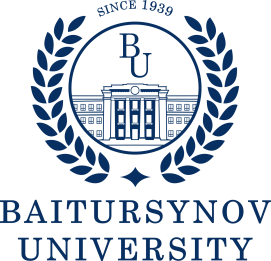 УтверждаюПредседатель Правления - Ректор__________С.Куанышбаев__________ 2022 г.1 Область применения…………………………………………………………...42 Нормативные ссылки ………………………………………………………….43 Обозначения и сокращения……………………………………………………4 Общие положения…………………………………………………………...…455 Описание……………………………………………………………….……....5§1. Квалификационные требования……………………………………………..5§2. Должностные обязанности………………………………………………....6§3. Права…………………………………………………………………...…….7§4. Ответственность………………………………………………………...…..7§5. Взаимоотношения…………………………………………………………….86 Порядок внесения изменений………………………………………………….87 Согласование, хранение и рассылка……………………………………..........8